再興中學101學年度第一學期祖孫節活動報導101年8月31日（星期五）很榮幸邀請到七年級新生的爺爺奶奶，一同慶祝祖孫節活動。活動當日，祖父母與孫子一同來上學，看看校園環境與學校生活，也讓孩子有此機會以孝親禮與孝親茶向祖父母表達感恩與感謝，祖孫之情，洋溢無限！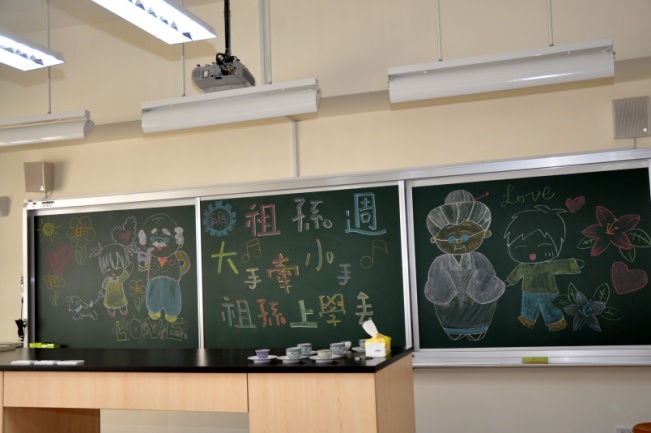 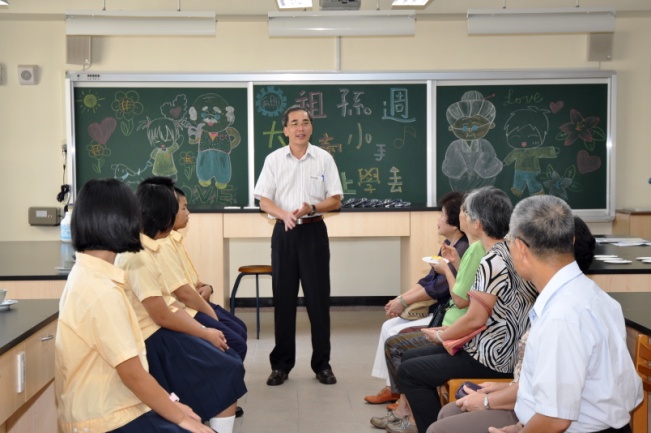 歡迎光臨，一起來上學校長致歡迎詞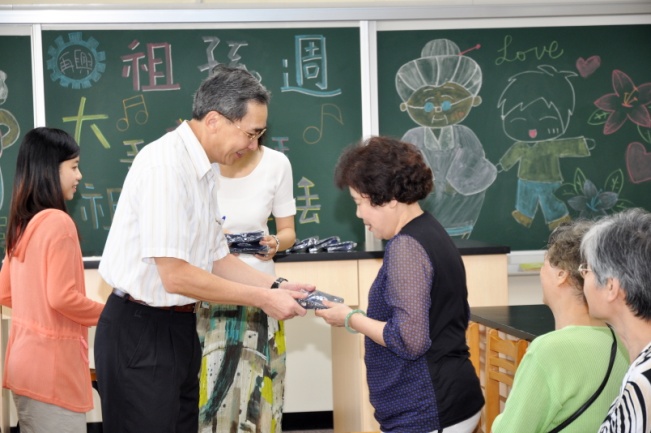 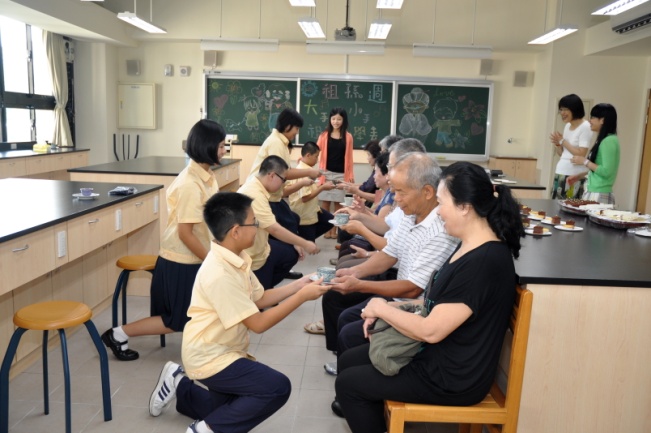 致贈「再興小書包」學生行孝親禮，奉孝親茶！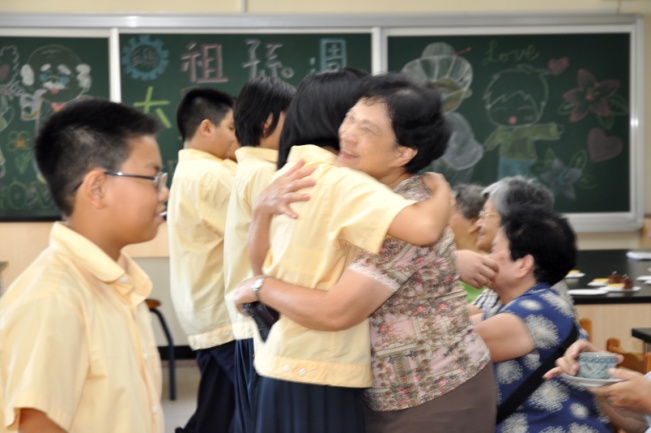 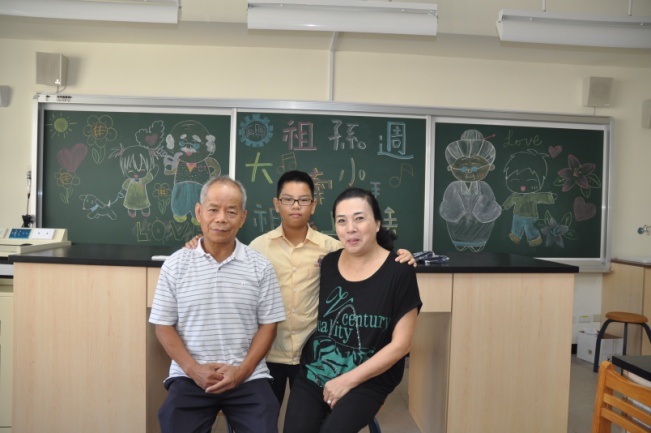 給爺爺奶奶一個溫暖的擁抱「超級祖孫臉」紀念照拍攝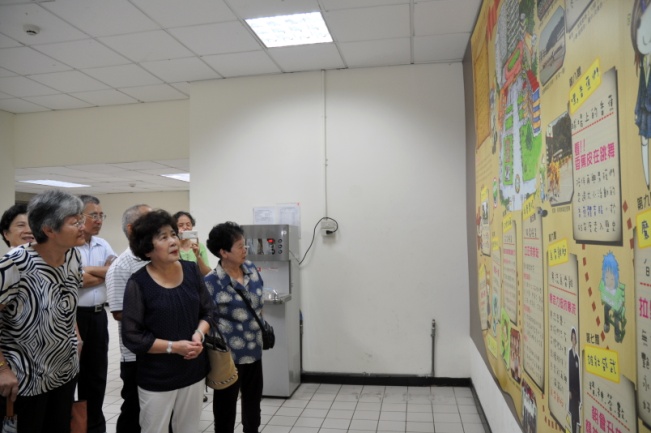 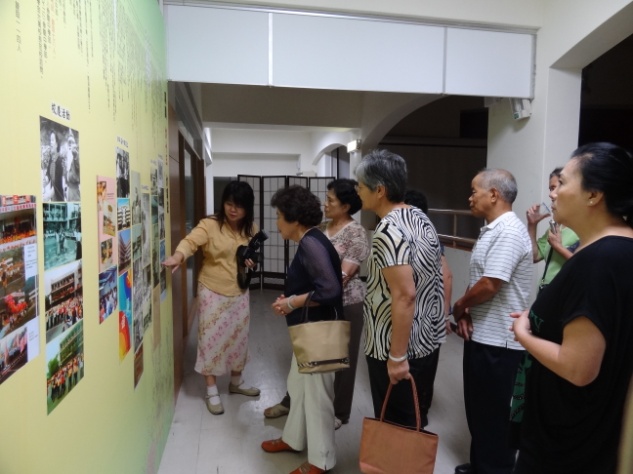 帶爺爺奶奶穿梭再興時光走廊與爺爺奶奶分享再興歷史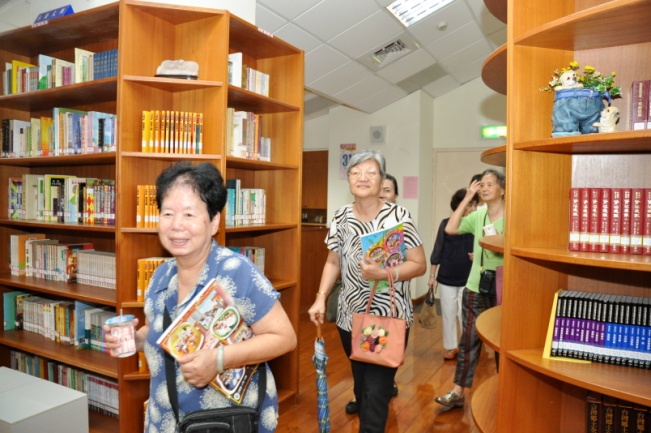 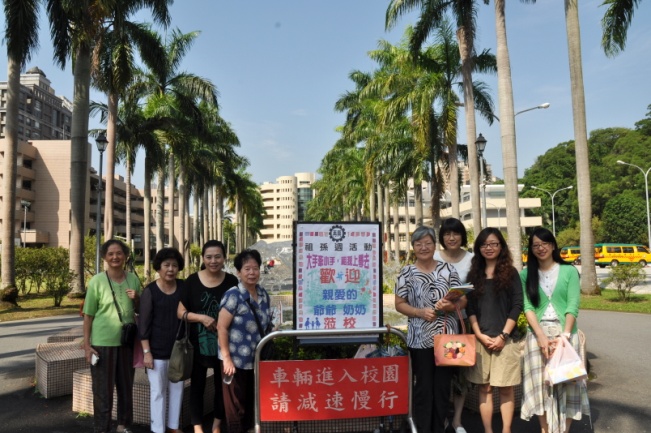 參觀校園中各式學生學習空間老師們與爺爺奶奶合影留念